BHILAI MAHILA MAHAVIDYALAYA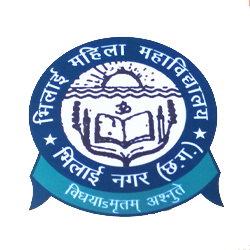  Hospital SECTOR, BHILAI NAGAR (C.G.) 490 009(Managed by Bhilai Education Trust) (Affiliated to Hemchand Yadav Vishwavidyalaya, Durg) Recognized Under Section 2() and 12(B) of the UGC Act 1956 NAAC Accredited with B Gradeph :0788-2242699 0788-2242078 website: www.bmmbhilai.com EMAIL:bmahila@rediffmail.com……………..                                                                                                                       Date:      /   /2022FEEDBACK ANALYSISAfter the analysis of the feedback forms received from the employees it was found that the employees commented on going more stress and importance to planning skills and creativity.The alumni suggested to give more importance to the upliftment of the college canteen hostel and better facilities and cleanliness of the wash rooms. As per the feedback received from the students they were not much satisfied with the transparency in admission process to which they were informed the ERP mode that has been introduced gives full information about the same.E-library facility has also been included and question papers are loaded on the college website.Canteen has been shifted to a better venue with more facilities to attract the students to utilize the college canteen in place of moving out of the campus to eat. For first aid facility students can approach the NSS in-charge.Labs are equipped with the best possible facilities and equipment but due to the consistent absence of the student they are not aware of the same. Students are not much aware of the input of the college regarding Grievance Cell, Anti-Ragging Cell and Placement Cell. So they can be acquainted about the same with pictures posted connected to these activities. Fee concession is granted to students in the three under mention conditions:State level winners in sportsStudents completed B & C certificate in NSS & NCC₹ 3000/- concession in fee is given to second sister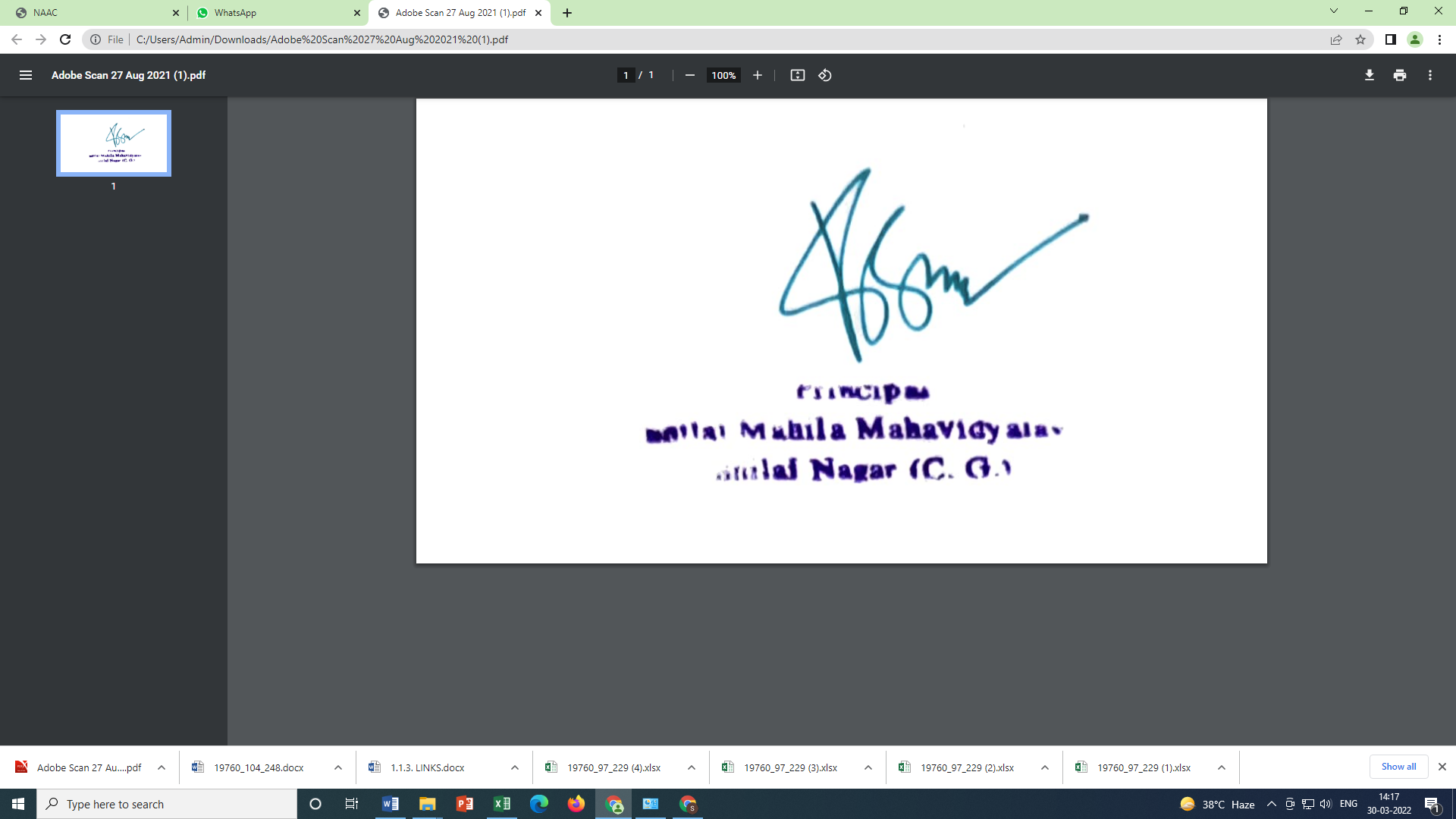 